AFL2 et AFL3 évalués sur 8 points. Trois possibilités de répartition des points au choix de l’élève. (Le candidat fait son choix avant l’épreuve et ne pourra plus en changer)Cas 1 : AFL2 = 6 pts / AFL3 = 2 pts ;	 Cas 2 : AFL2 = 4 pts / AFL3 = 4 pts ; 	Cas 3 : AFL2 = 2 pts / AFL3 = 6 pts VilleJakartaRNE2310003YCHAMP D’APPRENTISSAGE N°1223445ÉtablissementLycée Français de JakartaLycée Français de JakartaLycée Français de JakartaCHAMP D’APPRENTISSAGE N°XAPSA AcrosportAcrosportAcrosportACTIVITÉ NATIONALENATIONALEÉTABLISSEMENTÉTABLISSEMENTAPSA AcrosportAcrosportAcrosportACTIVITÉ XXPrincipes d’élaboration de l’épreuve :Un  projet  d’enchaînement  collectif  est présenté avant l’évaluation sur une fiche type qui comporte le scénario (figures  dans  l’ordre  d’apparition,  difficultés,  répartition des rôles).Des exigences clairement définies :Pour  le groupe (de 3 à 6 élèves) : un début identifiable –des figures statiques et dynamiques, des éléments acrobatiques (roulade, roue, salti…)  ou  gymniques  (saut,  pirouette…)  ou  des  liaisons  pouvant  comprendre  des  éléments  acrobatiques, gymniques et/ou chorégraphiques entre chaque figure – une fin identifiable.Pour chaque candidat : chaque candidat est évalué sur 4 figures, dans les 2 rôles de porteur et de voltigeur, et 2 éléments dont 1 synchronisé entre au moins 2 gymnastes. Chaque candidat est évalué dans le rôle de juge.Des contraintes chorégraphiques : La prestation s’organise autour d’un thème, un espace orienté, un support musical, des costumes et décors éventuels, deux passages devant un public et une appréciation portée par des juges. Une  durée  comprise  entre  1’30  et 2’30  - au moins 3 types de formations  (duos, trios, quatuor) – la recherche  d’effets  sur  le  spectateur  combinant  l’acrobatique (plus  haut,  plus  renversé,  plus  dynamique)    et  l’artistique  (effets  visuels  en  jouant  sur les facteurs : espace, temps et énergie).Référence au code UNSS en vigueur pour les figures et les éléments. A : 0,40    B : 0,60   C : 0,80   D : 1Précision des choix possibles pour les élèves :AFL1 : Type de pyramides et  d’éléments, thème, musique…AFL2 et AFL3 : choix dans la répartition des points attribués aux AFL2 et AFL3, Choix de 2 rôles parmi les 3 pour l’AFL3.Évaluation AFL 2                au fil de la séquence ☐                  en fin de séquence☐                          les 2 XÉvaluation AFL 3                au fil de la séquence ☐                   en fin de séquence☐                          les 2 XAFL déclinés dans l’APSA choisie :AFL1 : S’engager pour composer et réaliser un enchaînement à visée esthétique ou acrobatique destiné à être jugé, en combinant des formes corporelles codifiées organisée selon un projet artistique.AFL2 : Se préparer et s’engager, individuellement et collectivement, pour s’exprimer devant un public et susciter des émotions.AFL3 : Choisir et assumer des rôles au service de la prestation collective.Principes d’élaboration de l’épreuve :Un  projet  d’enchaînement  collectif  est présenté avant l’évaluation sur une fiche type qui comporte le scénario (figures  dans  l’ordre  d’apparition,  difficultés,  répartition des rôles).Des exigences clairement définies :Pour  le groupe (de 3 à 6 élèves) : un début identifiable –des figures statiques et dynamiques, des éléments acrobatiques (roulade, roue, salti…)  ou  gymniques  (saut,  pirouette…)  ou  des  liaisons  pouvant  comprendre  des  éléments  acrobatiques, gymniques et/ou chorégraphiques entre chaque figure – une fin identifiable.Pour chaque candidat : chaque candidat est évalué sur 4 figures, dans les 2 rôles de porteur et de voltigeur, et 2 éléments dont 1 synchronisé entre au moins 2 gymnastes. Chaque candidat est évalué dans le rôle de juge.Des contraintes chorégraphiques : La prestation s’organise autour d’un thème, un espace orienté, un support musical, des costumes et décors éventuels, deux passages devant un public et une appréciation portée par des juges. Une  durée  comprise  entre  1’30  et 2’30  - au moins 3 types de formations  (duos, trios, quatuor) – la recherche  d’effets  sur  le  spectateur  combinant  l’acrobatique (plus  haut,  plus  renversé,  plus  dynamique)    et  l’artistique  (effets  visuels  en  jouant  sur les facteurs : espace, temps et énergie).Référence au code UNSS en vigueur pour les figures et les éléments. A : 0,40    B : 0,60   C : 0,80   D : 1Précision des choix possibles pour les élèves :AFL1 : Type de pyramides et  d’éléments, thème, musique…AFL2 et AFL3 : choix dans la répartition des points attribués aux AFL2 et AFL3, Choix de 2 rôles parmi les 3 pour l’AFL3.Évaluation AFL 2                au fil de la séquence ☐                  en fin de séquence☐                          les 2 XÉvaluation AFL 3                au fil de la séquence ☐                   en fin de séquence☐                          les 2 XÉléments à évaluerÉléments à évaluerRepères d’évaluationRepères d’évaluationRepères d’évaluationRepères d’évaluationAFL 1 : « S’engager pour composer et réaliser un enchaînement à visée esthétique ou acrobatique destiné à être jugé, en combinant des formes corporelles codifiées organisée selon un projet artistique »AFL 1 : « S’engager pour composer et réaliser un enchaînement à visée esthétique ou acrobatique destiné à être jugé, en combinant des formes corporelles codifiées organisée selon un projet artistique »Degré 1Degré 2Degré 3Degré 4Exécution (individuelle) /8ptsPyramides (Montage, Figure, Démontage)Eléments IndividuelsLiaisonsExécution (individuelle) /8ptsPyramides (Montage, Figure, Démontage)Eléments IndividuelsLiaisonsExécution aléatoire.Nombreuses fautes, chutes. Pyramides non tenuesFautes grossières (alignement/correction/amplitude)Décalages importants dans les éléments synchronisés,Exécution imprécise.Montage et démontage imprécis, manque d’alignement, de contrôle. Pyramides pas toujours tenues Fautes moyennes (alignement/correction/amplitude)Décalages visibles,Exécution stabilisée.Actions coordonnées, montage et démontage organisés, pyramides tenues.Eléments correctement réalisés, petites fautes(alignement/correction/amplitude)Synchronisation correcteExécution dominée.Montage et démontage fluide, sans pareur, mouvement conduits, contrôlés, rythmésEléments parfaitement réalisés, synchronisation remarquable  Exécution (individuelle) /8ptsPyramides (Montage, Figure, Démontage)Eléments IndividuelsLiaisonsExécution (individuelle) /8ptsPyramides (Montage, Figure, Démontage)Eléments IndividuelsLiaisons0 - 2 pts2 - 4 pts4 - 6 pts6 - 8 ptsDifficulté des éléments présentés (individuel)Difficulté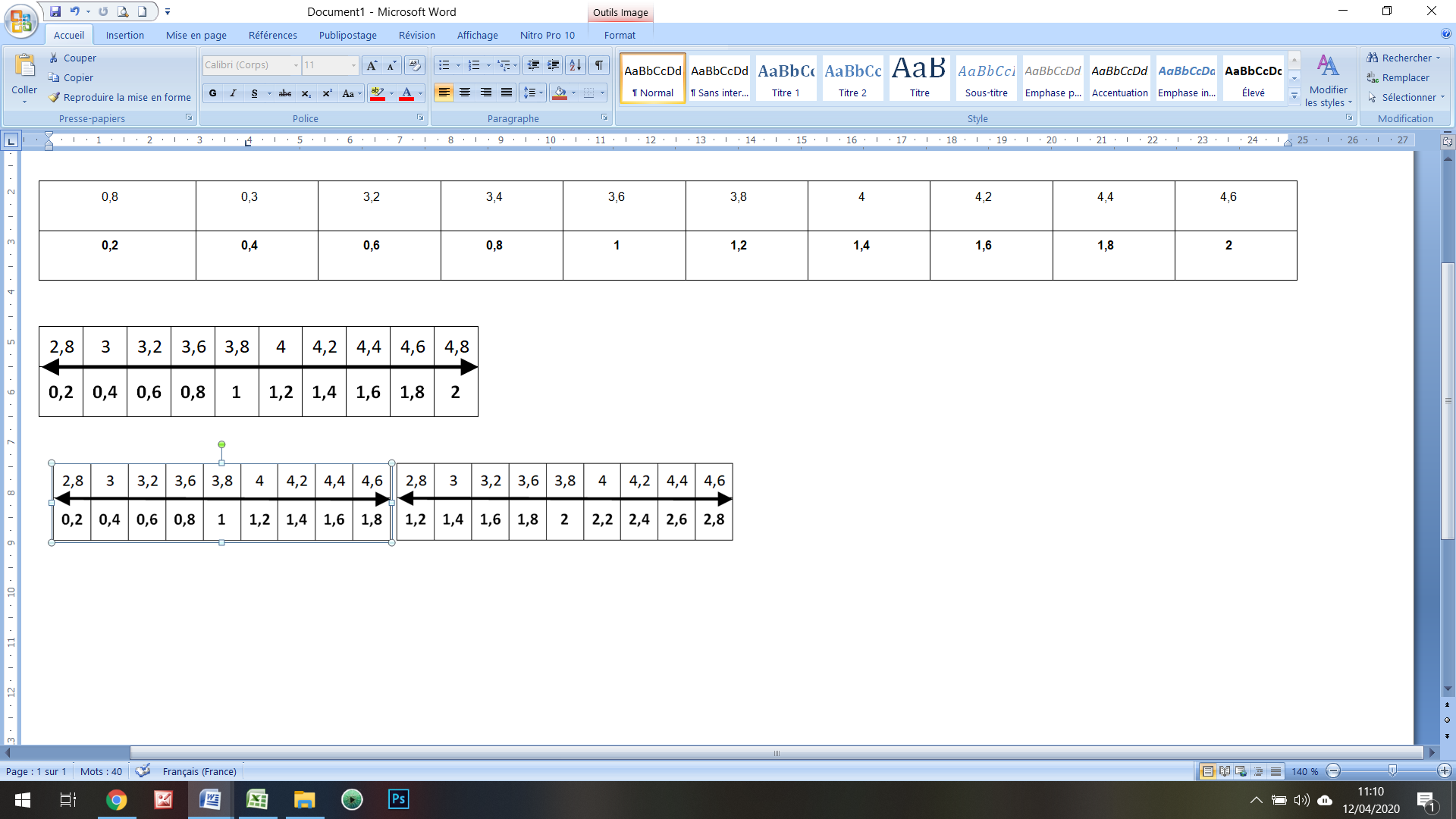 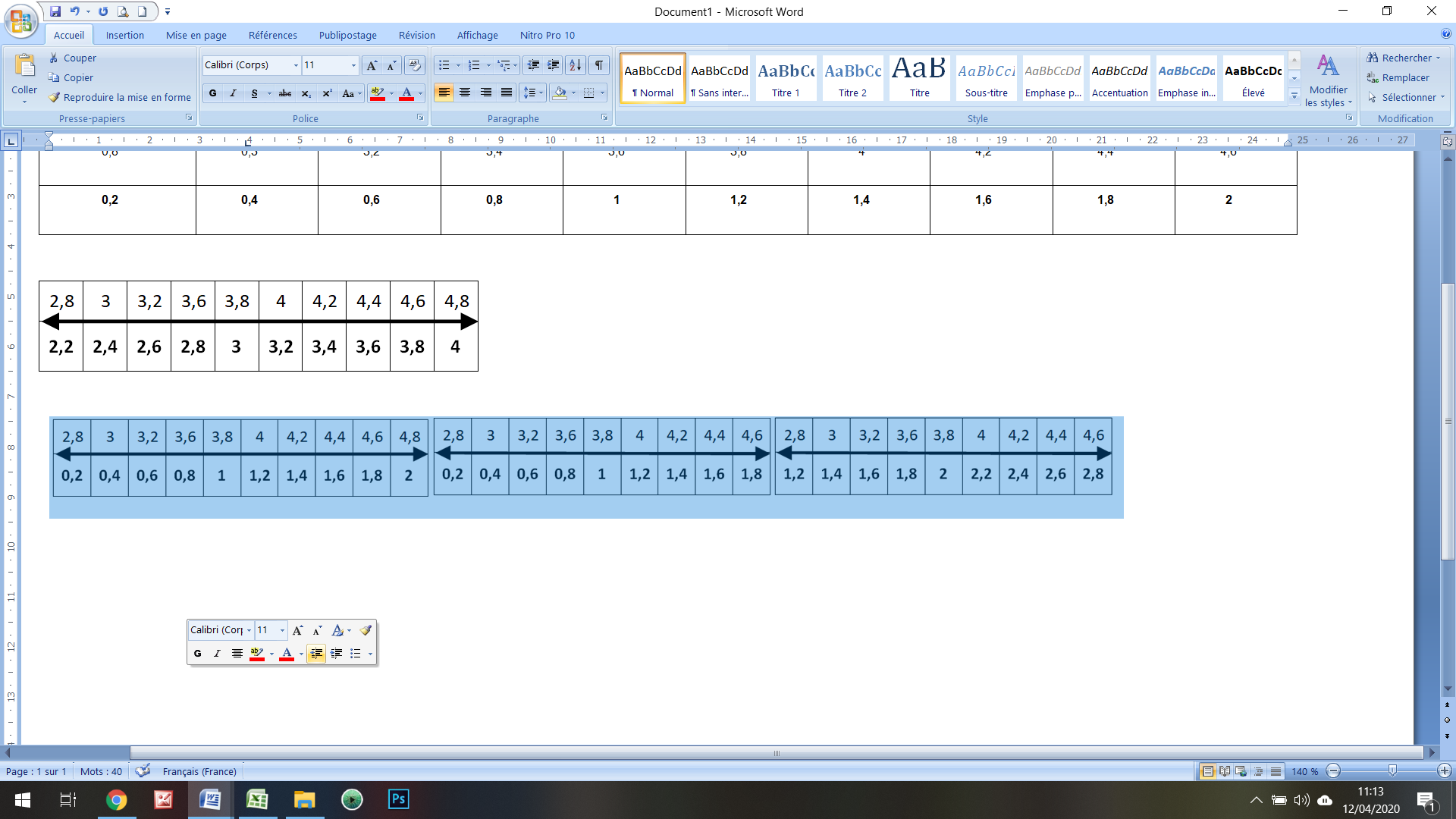 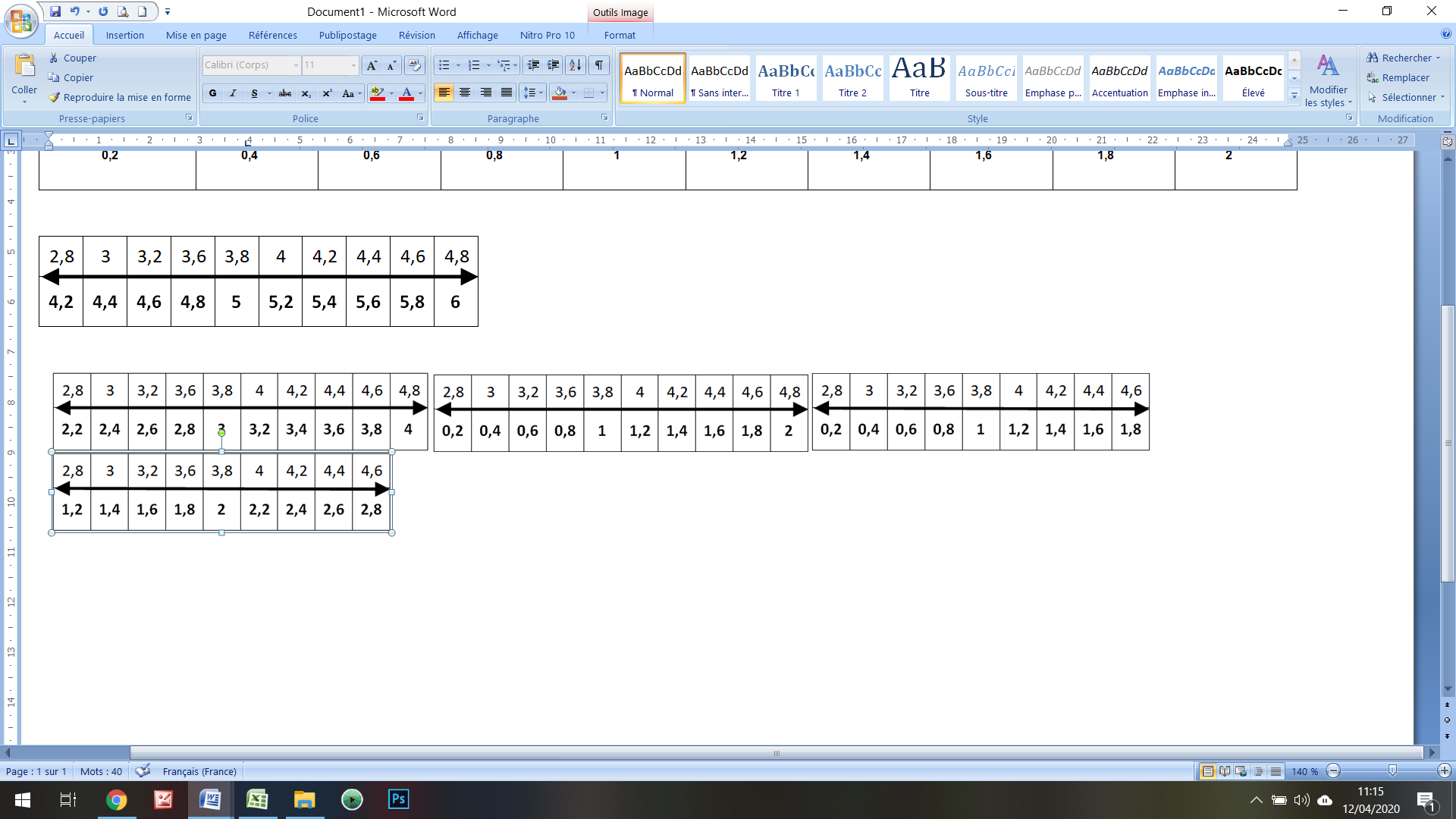 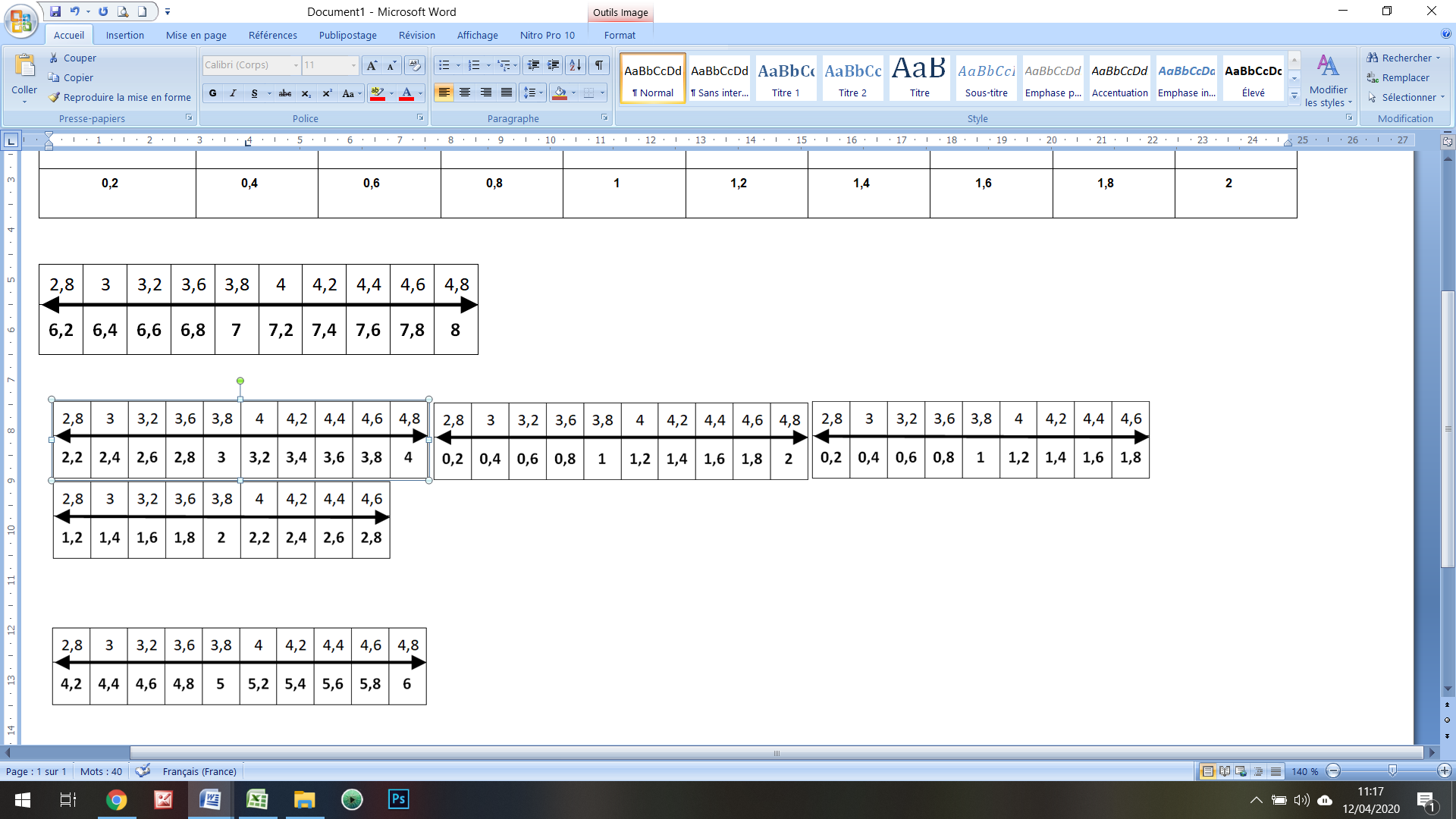 Difficulté des éléments présentés (individuel)PointsComposition(collective)/4ptsComposition(collective)/4ptsEnchainement désordonné.Pas de ScénarioPrésentation confuse, Manque de concentrationDéplacements et liaisons peu variés et peu esthétiquesMonde sonore inexploitéPas de rythme, temps mortsUtilisation d’un espace restreintPas d’inventivitéEnchaînement juxtaposé, Scénario sommairePrésentation « brouillon »Attitude neutre.Légère variété dans le choix des déplacements et des liaisons Monde sonore peu exploitéRythme uniforme.Espace exploité aux 2/3 Inventivité naissante.Enchaînement organisé. Scénario lisiblePrésentation soignée. Attitude concentrée.Déplacements et liaisons variésSynchronisation avec le monde sonore Changements de rythme et peu de temps mortsEspace exploité dans son ensembleInventivité intéressante.Enchainement rythmé, optimisé.Scénario clair et précisPrésentation originale.Attitude engagée.Déplacements et liaisons originauxRythme varié en accord avec l’univers musical qui apporte un plusEspace exploité en totalité avec originalité. Inventivité affirmée.Composition(collective)/4ptsComposition(collective)/4pts0,5 - 1 pt1,5 - 2 pts2,5 - 3 pts3,5 - 4 ptsAFL 2 : Se préparer et s’engager, individuellement et collectivement, pour s’exprimer devant un public et susciter des émotions. »Degré 1Degré 2Degré 3Degré 4Engagement dans le processus de création/répétitionsQualité du travailApport au groupeEngagement intermittent ou absent dans les phases de préparation, recherche, répétitions du projet.Travail individuel et/ou de groupe inopérant, improductif.Peu d’attention aux autres.Engagement modérédans les phases de préparation, recherche, répétitions du projet.Travail individuel et/ou de groupe irrégulier. Investissement timideAdhère, suit le groupe.Engagement impliquédans les phases de préparation, recherche, répétitions du projet.Travail individuel et/ou de groupe qui développe et précise la composition.Coopère, participe dans le groupe.Engagement soutenudans les phases de préparation, recherche, répétitions du projet.Travail individuel et/ou de groupe qui enrichit et valorise les points forts.Impulse, guide, apporte une plus-value au groupe.Cas n°1       6 points ☐De 0 à 1,5 ptsDe 2 à 3 ptsDe 3,5 à 4,5 ptsDe 5 à 6 ptsCas n°2       4 points ☐De 0 à 1 ptsDe 1,5 à 2 ptsDe 2,5 à 3 ptsDe 3,5 à 4 ptsCas n°3       2 points ☐De 0 à 0,5 pts1 pts1,5 pts2 ptsAFL 3 : Choisir et assumer des rôles au service de la prestation collective.Degré 1Degré 2Degré 3Degré 4Juge : regard critique et justifié sur la prestation finale d’un autre groupeCoach : gestion échauffement/récupérationChorégraphe : regarde et apporte des idéesaux autres groupes en cours de créationRôles subis :Jugement erroné, ne peut pas situer le niveau d’un groupe, aucune justificationPas de préparation, pas de logique, manque de sérieuxPas d’attention au groupe qu’il doit regarderRôles aléatoires :Jugement partiel, arrive à situer globalement le niveau d’un groupe mais les justifications sont peu pertinentesPeu de préparation, séquence basique, temps insuffisant, explications sommairesPropositions sommaires qui ont du mal à s’éloigner du bien/pas bienRôles fonctionnelsSait identifier le niveau d’un groupe et appuie son choix avec quelques justifications cohérentesSéquence cohérente, mise en activité suffisante, explications correctesPropositions  correctes qui donnent des pistes de travail au groupeRôles ressources:Peut situer précisément le niveau d’un groupe dans les différents domaines en justifiant ses choixEngagement plein dans la séquence, prise en compte de l’ensemble du groupe, explique et dynamise ce qu’il propose.Propositions pertinentes qui donnent de vraies idées, des éléments concrets pour faire avancer le groupe observé.Cas n°1       2 points ☐De 0 à 1,5 ptsDe 2 à 3 ptsDe 3,5 à 4,5 ptsDe 5 à 6 ptsCas n°2       4 points ☐De 0 à 1 ptsDe 1,5 à 2 ptsDe 2,5 à 3 ptsDe 3,5 à 4 ptsCas n°3       6 points ☐De 0 à 0,5 pts1 pt1,5 pt2 pts